תשבץ חזרה מסכת ברכות דף לז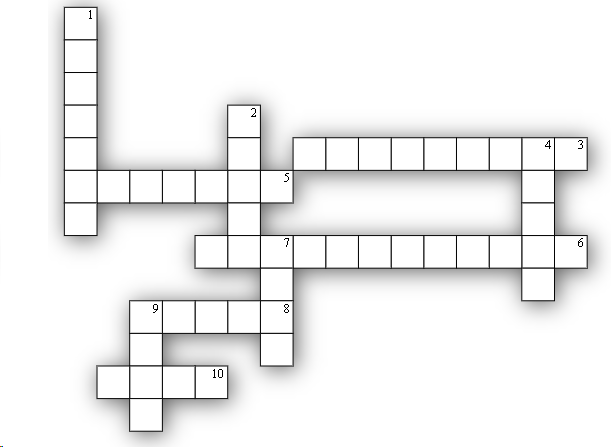 מאת: ישראל קלר